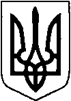 КИЇВСЬКА ОБЛАСТЬТЕТІЇВСЬКА МІСЬКА РАДАVІІІ СКЛИКАННЯОДИНАДЦЯТА СЕСІЯПРОЄКТ РІШЕННЯ   04 листопада 2021 р.                                                                №      - 11 –VIIІ Про звернення до правоохоронних органів  щодо встановлення причин виникнення  пожежі у КЗ «Тетіївський освітній центр – опорний заклад загальної середньої освіти І-ІІІ ступенів №3» Тетіївської міської ради     Керуючись Законом України «Про місцеве самоврядування в Україні», статті 21 Закону України «Про статус депутатів місцевих рад» з метою захисту інтересів Тетіївської міської територіальної громади, Тетіївська міська рада                                              ВИРІШИЛА:1.Схвалити звернення депутатів Тетіївської міської ради до правоохоронних органів  щодо встановлення причин виникнення  пожежі у КЗ «Тетіївський освітній центр – опорний заклад загальної середньої освіти І-ІІІ ступенів №3» Тетіївської міської ради (додається).2. Секретарю Тетіївської міської ради Іванюті Н.Ф. надіслати звернення депутатів до Білоцерківського управління поліції ГУНП в Київській області, Білоцерківської окружної прокуратури, головного управління служби безпеки України в Київській області щодо  встановлення причин виникнення пожежі у КЗ «Тетіївський  освітній центр – опорний заклад загальної середньої освіти  І-ІІІ ступенів №3» Тетіївської міської ради.3. Контроль за виконанням цього рішення покласти на постійну депутатську комісію з питань    Регламенту, депутатської етики, забезпечення діяльності депутатів та контролю за виконанням рішень міської  ради та її виконавчого комітету, дотримання законності та  правопорядку та заступника міського голови з гуманітарних питань Дячук Н.А.Міський голова                                       Богдан БАЛАГУРА                                                                                    Додаток                                                                 до рішення  11 сесії  Тетіївської                                                                 міської ради VIII скликання                                                                 від 04.11.2021 р. №    - 11-VIIIЗВЕРНЕННЯДепутатів Тетіївської міської ради до Білоцерківського управління поліції ГУНП в Київській області, Білоцерківської окружної прокуратури, головного управління служби безпеки України в Київській області щодо  встановлення причин виникнення пожежі у КЗ «Тетіївський  освітній центр – опорний заклад загальної середньої освіти  І-ІІІ ступенів №3» Тетіївської міської ради       Відповідно до Закону України «Про статус депутатів місцевих рад» депутати місцевої ради як представники територіальної громади, виборців зобов’язані захищати права  інтереси відповідної громади, брати активну участь в організації місцевого самоврядування. При здійсненні  депутатських повноважень депутати місцевої ради мають право на депутатське звернення.       У КЗ «Тетіївський  освітній центр – опорний заклад загальної середньої освіти  І-ІІІ ступенів №3» Тетіївської міської ради 30 жовтня 2021 року  близько 23 години сталася пожежа. Горіла дерев’яна обшивка стін буферної зони між вулицею і вхідними дверима в навчальний заклад та приміщення класу (ресурсна кімната) на першому поверсі. В результаті повністю згоріла ресурсна кімната (меблі, обладнання, підручники, обгоріли стіни, вікна), дерев’яна обшивка  стін та метало-пластикова конструкція вхідних дверей  в навчальний заклад.       Враховуючи надзвичайну важливість даного питання просимо провести в найкоротші терміни розслідування по встановленню причин виникнення пожежі у КЗ «Тетіївський  освітній центр – опорний заклад загальної середньої освіти  І-ІІІ ступенів №3» Тетіївської міської ради.        Міський голова                                       Богдан БАЛАГУРА